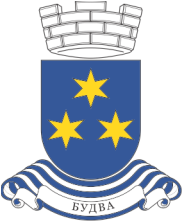 Crna GoraOpština BudvaSekretarijat za društvene djelatnosti Mediteranska 53, TQ Plaza, Budva, Crna Gora, Telefon: +382 78 119 689, drustvene.djelatnosti@budva.me, www.budva.meBroj:  08-615/24-4/1           Budva, 09.01.2024. godineNa osnovu člana 27 Odluke o učešću lokalnog stanovništva u vršenju javnih poslova (“Službeni list Crne Gore – Opštinski propisi”, broj: 13/12) i Zaključka o utvrđivanju nacrta Lokalnog akcionog plana za mlade za 2024. godinu broj: 01-082/23-2098/4 od 26.12.2023. godine, Sekretarijat za društvene djelatnost utvrđujePROGRAM JAVNE RASPRAVEO NACRTU  LOKALNOG  AKCIONOG  PLANA ZA  MLADE ZA 2024 GODINUI UPUĆUJE JAVNI POZIVgrađanima opštine Budva, mjesnim zajednicama, stručnoj javnosti, omladinskim organizacijama, pravnim licima i svim drugim zainteresovanim licima da uzmu učešće u javnoj raspravi i daju svoj doprinos u razmatranju Nacrta Lokalnog akcionog plana za mlade opštine Budva za 2024. godinu.Javna rasprava će trajati 15 dana i to od 11.01. do 25.01.2024. godine.U toku javne rasprave zainteresovani subjekti mogu primjedbe i sugestije podnijeti:- u pisanoj formi na adresu: Opština Budva, Sekretarijat za društvene djelatnosti, Trg sunca br. 3 ili na e- mail adresu: mladibudva@budva.me;- na javnoj raspravi koja će se održati u zgradi TQ Plaza na prvom spratu u prostoru Omladinskog kluba- mladi Budve, dana 18.01.2024. godine u 12 časova;Sekretarijat za društvene djelatnosti, razmotriće prispjele primjedbe i sugestije, nakon čega će sačiniti Izvještaj o sprovedenoj javnoj raspravi najkasnije do 09.02.2024. godine. Program održavanja javne rasprave i javni poziv za učešće u javnoj raspravi, biće objavljen preko Lokalnog javnog emitera Radio Televizija Budva doo, na internet adresi www.budva.me, na web stranici Sekretarijata za društvene djelatnosti i na oglasnoj tabli Opštine Budva. Nacrt Lokalnog akcionog plana za mlade za 2024. godinu biće objavljen na internet adresi Opštine Budva www.budva.me.                                                                                                                   SEKRETARKADanijela Došljak       